Cây xương rồng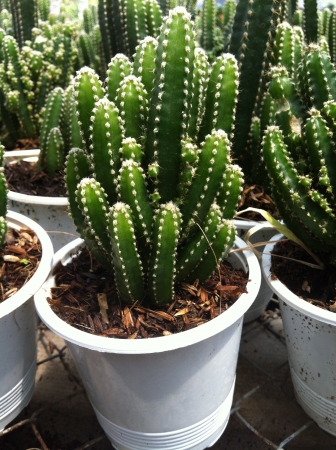 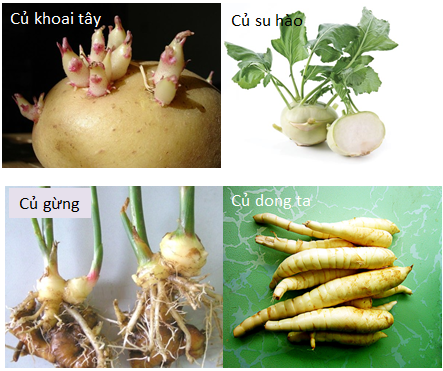 